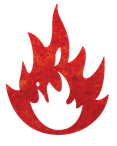 Confirmation 2018-2019 CalendarFALL/SPRING SCHEDULEAug 26th Parent and Youth Orientation – Community Room/Sanctuary Sept. 2nd – Labor Day W/E NO Conf.Sept. 9th  - WELCOME -Youth  Conf. Kick-off Session – RE downstairsSept. 16th Confirmation – Lesson 15-Mass -Chosen Upstairs Community room Sept. 23rd Confirmation- Mass Altaration -? (downstairs)/Sanctuary	Sept. 30th -YOUTH GROUP- SOCIAL NIGHT - ???? upstairs2nd year Confirmandi - Sponsor papers due Oct. 1st Oct. 5th- THE  177 PROJECT- ROSARY- ADORATION/CONCERT -CONF/ YOUTH GROUPOct. 7th- Confirmation - Donut Sunday Service Opportunity- 8:30 am-12:00 pm Oct. 7th - Confirmation- Lesson 18-Prayer Chosen downstairsOct. 14th –-YOUTH GROUP- JESUS- Life Night- XLT- *Oct. 21st -Confirmation ------ (ASF Safe class)    (Upstairs) Oct 26th-27th ASF-38th Annual Catholic High School Youth Conf. Oct. 26th -28th RETREAT Fall   TOB?Oct 28th – NO CONFIRMATION Nov. 1st – All Saints Day- Holy Day of Obligation Service Opportunity- Luminarias set-upNov. 2nd- All Souls DayNov. 4th -Confirmation  Chosen- Chapt. 16/17 Marriage-/Single/ Holy Orders Downstairs Nov. 9th -11th Confirmation Retreat  2nd year Confirmandi -  Nov. 11th –NO class Veteran’s Day -Thank God for those who served and are serving now.Nov. 18h - YOUTH GROUP- JESUS- Life Night- XLT- UpstairsNov. 25th- BE Thankful-Be with family. You are Blessed! – No Conf. Dec. 2nd – Saint Letter Due – (2nd year Confirmandi)Dec 2nd   Confirmation -- (Advent begins)—Lesson 19-Who is Mary? DownstairsDec. 8th Soleminity of the Immaculate Conception Holy Day of ObligationDec 9th – Confirmation/ Youth Group – Life Night /XLT-ADVENT (Upstairs)Dec 16th thru Dec. 31st NO Class- Family Time /Christmas Break -Dec. 23rd- Christmas Activity ? Youth Group Jan. 6th – NO Confirmation Jan 13th -Confirmation -Lesson 20 –Beatitudes -Chosen- UpstairsJan 16th- Sanctity of Life and Unity Day – Santa Fe- RETREAT PLUS- OpportunityJan. 20th- YOUTH GROUP- Life Night- DownstairsJan. 27th Confirmation – FATHER MIKE’S LETTER DUE – (2ND YEAR) Lesson – Sanctity of Life -Downstairs/SanctuaryFeb 3rd -NO Confirmation Class –Super bowl- Touchdown!Feb 10th- Confirmation – Chosen- 21- Building Virtue-  Upstairs FEB 17TH - YOUTH GROUP- - Life Night- XLT- Upstairs Feb 23rd- PARENT/Sponsor 1- DAY RETREAT (Community rm)Feb. 24th - Confirmation –Lesson Questions and Answers?   Upstairs ??March 3rd- Confirmation –Becoming His Disciples – Downstairs-  ARCHBISHOP’S LETTER DUE (2ND YEAR)March 6th – ASH Wednesday- March 10th – NO Confirmation -Spring Break March 17th YOUTH GROUP- - Life Night- - Upstairs March 24th Confirmation- Building His Kingdom Lesson 22 -Downstairs March 29th-31st- Retreat March 31st Sun. NO ConfirmationApril 7th Confirmation –2nd- year Lesson 24- : 1st year Chapter 1 Why am I here? DownstairsApril 14th  YOUTH GROUP- - Life Night- THE PASSION - Upstairs April 21st -EASTER- JESUS HAS RISEN!-  April 28th Conf./YOUTH GROUP- - Life Night- Social night - Upstairs  May 5th Conf./YOUTH GROUP- - Life Night- XLT  -Downstairs 	 Check ALL Paperwork  - May 12 – Mother’s day.  Love your Mama! NO Conf. May 19th Rehearsal-  Confirmation Rehearsal – Mandatory for all 2nd Year Community rm./Sanctuary after Mass on Sunday.*May 21st  CONFIRMATION NIGHT  - Community rm./Sanctuary 6 pm (All Confirmation youth ;1st year and 2nd year  to attend)Important Emails:Youth Minister Contact: Irma Arvizo- iarvizo@popabq.org Food Sign up Contact: Annette Vignogna- annettevignogna@gmail.comLiturgical/Greeter service contact: Mary Flukey mflukey@comcast.net 